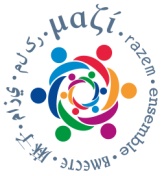 Δελτίο ΤύπουΠΡΟΓΡΑΜΜΑ «ΜΑΖΙ»Οι απογευματινές παιδαγωγικές δραστηριότητες στους Βρεφονηπιακούς Σταθμούς και τις δημόσιες δομές νηπίων της Αθήνας, του Ηρακλείου, των Ιωαννίνων, της Νίκαιας – Αγ. Ι. Ρέντη και  της Νεάπολης – Συκεών, προσελκύουν καθημερινά όλο και περισσότερα παιδιά γηγενών και μεταναστών. Παιδαγωγοί, γονείς, καλλιτέχνες και σύλλογοι, προετοιμάζουν τις διαπολιτισμικές γιορτές, που θα είναι ανοιχτές σε όλους τους κατοίκους κάθε γειτονιάς και θα γίνουν στο τελευταίο δεκαήμερο του Ιουνίου.Για περισσότερες πληροφορίες επισκεφθείτε την ηλεκτρονική διεύθυνση www.olatapaidiamazi.gr, που δημιουργήθηκε ειδικά για το πρόγραμμα, ή το προφίλ του Μαζί  στο facebook. Συνεχίζουμε ΜΑΖΙ και σας περιμένουμε!!!!!